AIR GUNS AT THORN RANGES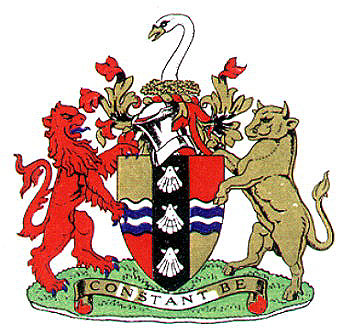 TEN METRE 60 SHOT COURSESIX YARD 40 SHOT COURSEBEDFORDSHIRESMALL BORE SHOOTINGASSOCIATIONBEDFORDSHIRESMALL-BORE SHOOTING ASSOCIATIONPresents anOPEN AIR GUN MEETINGTo be held onSUNDAY 1st June 2014AtTHORN RANGES, DUNSTABLE, BEDFORDSHIRE.LU5 6JHMulti Shot Air Guns may not be used at this meetingENTRIES TO:Steve Finnie17 WeatherbyDunstableBeds.  LU6 1TPTel  Luton  (01582)  534329Late  entries  will  be  accepted  while  space  permitsPLEASE SEND A STAMPED  ADDRESS ENVELOPE OR TICK THE E-MAIL BOX TO RECEIVE YOUR SQUADDING Air Guns At Thorn RangesOpen Air Gun MeetingSunday 1st June 2014 Entry For BOTH 10 Metre and 6 Yards TOGETHER is £16.00NOTESEach 10m detail is split into 3 parts of 35 minutes. Six yards course is two details of 35 minutes. This is to allow for target change over.Those shooters who do not declare an average out of 100 will be placed in 'A' class.Firing points will be allocated on a first come first served basis. Refreshments will be available during the meeting.Please make sure you arrive 30 minutes before your detail time. Late arrivals will only be permitted at the discretion of the Range Officer. Changes to squad number on the day cannot be guaranteed.Entry fees must be paid in advance of the competition and will not be refunded if you are late for your detail.   Please make sure you bring any equipment you need with you and that it in a serviceable condition. Competition organisers have the right to refuse entry if equipment is deemed unsafe.  PLEASE MAKE CHEQUES PAYABLE TO: -  BEDS.S.S.A. Closing Date for entries – 26th May 2014Please phone to check availability after closing dateENTRY FORMPROGRAMMEPROGRAMMEENTRY FEEComp 1Air Rifle40 Shots at6 Yards£8.00Comp 2Air Pistol40 Shots at6 Yards£8.00Comp 3Air Rifle60 Shots at10 Metre£9.00Comp 4Air Pistol60 Shots at10 Metre£9.00Do not forget to enclose a S.A.E. FOR SQUAD DETAIL OR TICK BOX BELOW TO RECEIVE BY E-MAILNameAddressCountyClubPost CodeTel no.E-MailCompAvg. ex100Fee16 YardRifle£8.0026 YardPistol£8.00310 MetreRifle£9.00410 MetrePistol£9.00Total to PayTotal to PayEntry For Both 10 Metre and 6 Yard together is £16.00Entry For Both 10 Metre and 6 Yard together is £16.00Entry For Both 10 Metre and 6 Yard together is £16.00Entry For Both 10 Metre and 6 Yard together is £16.00Entry For Both 10 Metre and 6 Yard together is £16.00Entry For Both 10 Metre and 6 Yard together is £16.00SQUAD: PLEASE INDICATE 1st and 2nd ChoiceSQUAD: PLEASE INDICATE 1st and 2nd ChoiceSQUAD: PLEASE INDICATE 1st and 2nd ChoiceSQUAD: PLEASE INDICATE 1st and 2nd ChoiceSQUAD: PLEASE INDICATE 1st and 2nd ChoiceDet 1Det 2Det 3Det 4Six Yard09:3011:301:30pm3:30pmTen Metre09:3011:301:30pm3:30pmDeclarationI enclose my remittance for full entry fees. Please enter me for the competitions I have marked. I have read the and hereby agree to abide by the regulations of the NSRA, under which this competition with be run. I consent to use of information on this form for the purpose set out in the Data Protection Act    Signature                                                           